1. Verilen daire içersine pergel ve cetvel kullanarak bir üçgen çiziniz.(20 puan)
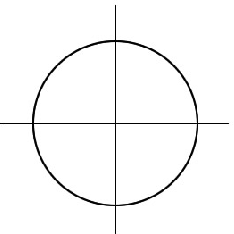 7. Verilen daire içersine pergel ve cetvel kullanarak bir dörtgen çiziniz. (20 puan)







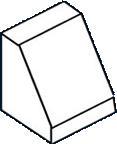 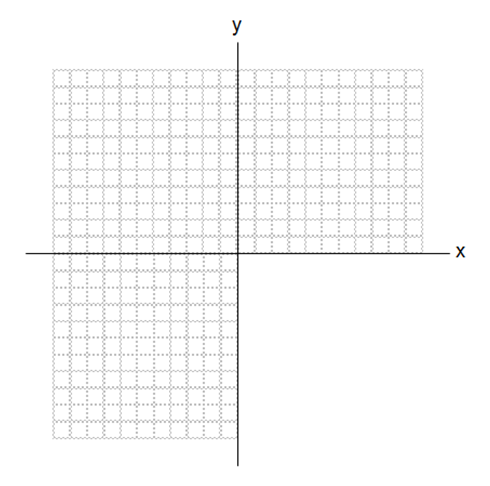 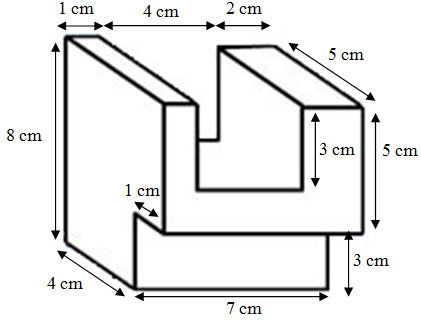 Şenol KUMSAR/Erkan DÖLEK
Ders Öğretmeni1. Verilen daire içersine pergel ve cetvel kullanarak bir üçgen çiziniz.(20 puan)
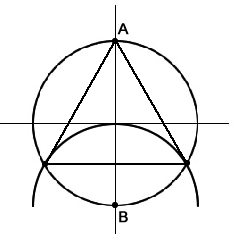 2. Verilen daire içersine pergel ve cetvel kullanarak bir dörtgen çiziniz. (20 puan)



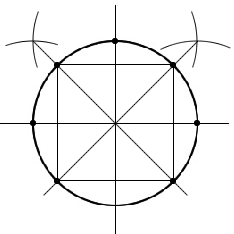 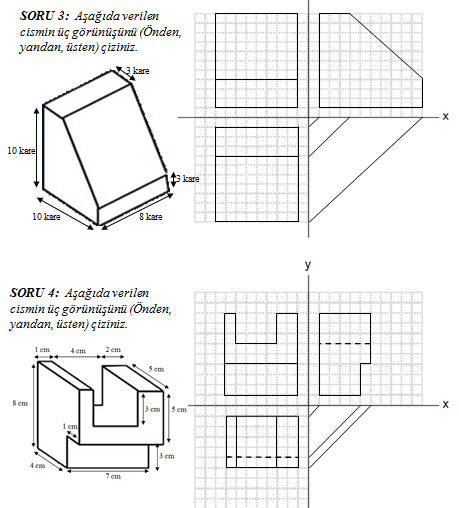 
Şenol KUMSAR/Erkan DÖLEK
Ders Öğretmeni